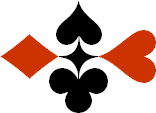 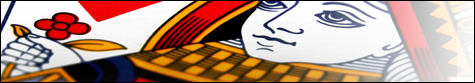 Serie 09 boekje 01 - West opent op 1 niveau
Bied beide handen Antwoorden 
© Bridge OfficeAuteur: Thijs Op het Roodt

U bent altijd West en begint. Uw partner is Oost.
Indien niet anders vermeld passen Noord en Zuid.
Is het spelnummer rood dan bent u kwetsbaar.
Biedsysteem toegepast bij de antwoorden
5542
Zwakke 2Stayman 4 kaart hoog, Jacoby hoge en lage kleurenPreëmptief  3 en 4 niveauBlackwood (0 of 3  - 1 of 4)
Heren gestroomlijndNa het eerste boekje vonden de cursisten dit zo leuk, dat ik maar de stoute schoenen heb aangetrokken en meerdere van deze boekjes ben gaan schrijven.

Het enthousiasme van de cursisten heeft mij doen besluiten om deze boekjes gratis aan iedereen die ze wil hebben, beschikbaar te stellen.

Ik heb bewust in eerste instantie geen antwoorden bij de boekjes gemaakt. Maar op veler verzoek toch met antwoorden.

Ik zou het waarderen, wanneer u mijn copyright zou laten staan.

Mocht u aan of opmerkingen hebben, laat het mij dan weten.Ik wens u veel plezier met deze boekjes.
1♠A10854Noord

West     OostZuid♠V92V92♥H9Noord

West     OostZuid♥1086510865♦75Noord

West     OostZuid♦AV9AV9♣HV64Noord

West     OostZuid♣109310931212888
Bieding West

Bieding West
Bieding Oost
Bieding Oost
Bieding Oost
111222Pas2De 1♠ opening is een 5-kaart met 12+ punten.
Oost heeft maar 8 punten en met zijn 3-kaart ♠ biedt hij daarom 2♠.2♠H1095Noord

West     OostZuid♠876876♥H62Noord

West     OostZuid♥AV94AV94♦V108Noord

West     OostZuid♦B32B32♣HB3Noord

West     OostZuid♣A94A941212111111
Bieding West

Bieding West
Bieding Oost
Bieding Oost
Bieding Oost
111112122 SA2 SA3Pas3Omdat wij geen 5-kaart hoog hebben en 4-kaart ♠, openen we deze hand met 1♣. Oost biedt zijn enige 4-kaart en beidt daarom 1♥. Ondanks uw 12 punten geeft u als west niet op en biedt 1♠.
Oost heeft 11 punten en ziet een manche wel zitten.
Hij onderneemt een poging met 2 Sans Atout.
Maar u als west, neemt deze uitnodiging niet aan en past.3♠AH973Noord

West     OostZuid♠VB8VB8♥B8Noord

West     OostZuid♥HV4HV4♦AHV87Noord

West     OostZuid♦962962♣ 7Noord

West     OostZuid♣V962V9621717101010
Bieding West

Bieding West
Bieding Oost
Bieding Oost
Bieding Oost
11133242PasPasMet 17 punten en een singelton in ♣ en een 5-kaart ♠ heeft u geen Sans Atout verdeling. 
Daarom opent u met 1♠. Het 3♠ bod van oost belooft 10 of 11 punten met ♠ steun.
Dus geen probleem om er als west 4♠ van te maken.4♠VBNoord

West     OostZuid♠983983♥V854Noord

West     OostZuid♥AB9AB9♦AV72Noord

West     OostZuid♦B954B954♣H95Noord

West     OostZuid♣AV10AV101414121212
Bieding West

Bieding West
Bieding Oost
Bieding Oost
Bieding Oost
1113 SA3 SA2Pas2Na de 1♦ opening van u als west, weet oost dat er een manche in zit. Alleen niet in de ♦, niet in de ♥ of ♠. Nou ja. ♣ is ook uit den boze, dus blijft er maar een manche over en dat is 3 Sans Atout.5♠VNoord

West     OostZuid♠HB653HB653♥AVB6Noord

West     OostZuid♥8383♦B1052Noord

West     OostZuid♦HV943HV943♣HV52Noord

West     OostZuid♣441515999
Bieding West

Bieding West
Bieding Oost
Bieding Oost
Bieding Oost
111112223 SA3 SA3PasWeer geen Sans Atout verdeling maar wel 15 punten. Wij openen daarom met 1♣. 
Na 1♠ van oost bieden wij 2♦. Dat is reverse en belooft 16+ punten, maar af en toe moet je creatief zijn. 
Oost bedenkt zich geen moment en biedt met zijn 9 punten 3 Sans Atout.6♠AHV2Noord

West     OostZuid♠B10873B10873♥8Noord

West     OostZuid♥A9A9♦1097Noord

West     OostZuid♦6464♣HB852Noord

West     OostZuid♣A1063A10631313999
Bieding West

Bieding West
Bieding Oost
Bieding Oost
Bieding Oost
11111232443Pas3Na uw opening van 1♣ biedt oost 1♠.
Wij kunnen nu 2 punten extra tellen voor de singelton in ♥ en komen dan aan 15 punten. Daarom biedt u als west 3♠ en biedt oost de manche met zijn 9 echte punten en 4 distributie punten. 4♠.7♠AH94Noord

West     OostZuid♠B2B2♥752Noord

West     OostZuid♥V10984V10984♦H83Noord

West     OostZuid♦VB64VB64♣V108Noord

West     OostZuid♣63631212666
Bieding West

Bieding West
Bieding Oost
Bieding Oost
Bieding Oost
111112121 SA1 SA3Pas3Na uw opening van 1♣ biedt oost 1♥. Dat belooft minimaal een 4-kaart ♥ en 6+ punten.
U als west stelt ♠ voor als troef, maar die heeft oost niet. Daarom biedt hij 1 Sans Atout. Hiermee limiteert hij zijn punten aantal van 6 t/m 9. Geen manche, dus past u als west zo snel mogelijk.8♠AH2Noord

West     OostZuid♠7474♥B109Noord

West     OostZuid♥AV32AV32♦HBNoord

West     OostZuid♦1098610986♣HB1082Noord

West     OostZuid♣AV6AV61616121212
Bieding West

Bieding West
Bieding Oost
Bieding Oost
Bieding Oost
11 SA1222223 SA3 SA3Pas3Met 16 punten een 5-kaart in een lage kleur heeft men een Sans Atout verdeling. Daarom opent u als west zijnde met 1 Sans Atout. Het 2♣ bod van oost is Stayman en vraagt naar een hoge 4-kaart. Die heeft als west niet en daarom biedt u 2♦. Oost met zijn 12 punten biedt de manche met 3 Sans Atout.9♠BNoord

West     OostZuid♠AH643AH643♥A106Noord

West     OostZuid♥85428542♦HVB962Noord

West     OostZuid♦AA♣HV4Noord

West     OostZuid♣6536531616111111
Bieding West

Bieding West
Bieding Oost
Bieding Oost
Bieding Oost
111112323 SA3 SA3Pas3Met een 6-kaart, kunt u nooit een Sans Atout verdeling hebben. Daarom opent als west met 1♦. Het 1♠ bod van oost betekent minimaal een 4-kaart ♠ en 6+punten. U als west moet nu sterk bieden met uw 16 punten maar heeft geen andere kleur dan ♦. Daarom biedt u 3♦. Oost biedt nu de manche met 3 Sans Atout.10♠H76Noord

West     OostZuid♠B1095B1095♥976Noord

West     OostZuid♥10531053♦AV104Noord

West     OostZuid♦H5H5♣A82Noord

West     OostZuid♣HB54HB541313888
Bieding West

Bieding West
Bieding Oost
Bieding Oost
Bieding Oost
1111121 SA2PasPasMet 14 punten en alleen een 4-kaart ♦ opent u natuurlijk met 1♦. Het 1♠ bod van oost belooft minimaal een 4-kaart ♠ met 6+ punten.
U kunt de ♠ niet steunen en u heeft ook geen kleur meer om te bieden. Daarom biedt u 1 Sans Atout, waarmee u ook een zwakke opening aangeeft. 
Met 8 punten vindt oost het welletjes en past.